HA7 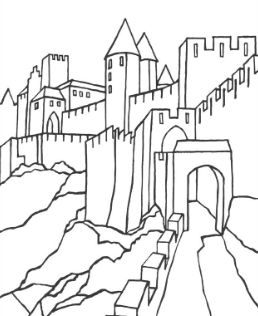 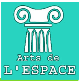 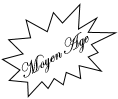 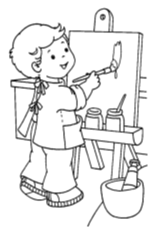 Une cité médiévaleCarcassonneLa cité médiévale de Carcassonne qui domine la vallée de l'Aude est un ensemble architectural remarquable qui témoigne de l'art de bâtir du VIème au XIVème siècle.Elle est classée depuis 1997 au patrimoine mondial de l'UNESCO.Unique ville fortifiée d'Europe à être encore habitée, elle attire chaque année des milliers de visiteurs.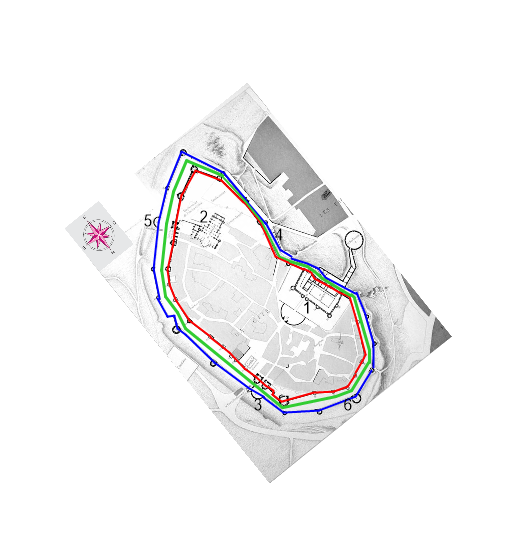 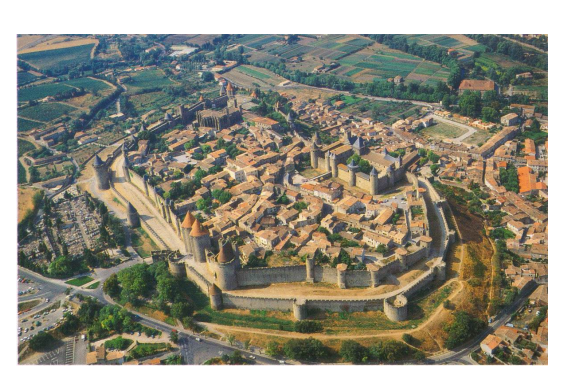 